О  внесении  изменений и дополнений в Устав муниципального образования сельского поселения «Мордино» Руководствуясь ст.44 Федерального закона от 06 октября 2006 года № 131-ФЗ «Об общих принципах организации местного самоуправления в Российской Федерации», Законом Республики Коми от 09 декабря 2014 года № 148-РЗ «О некоторых вопросах местного значения муниципальных образований сельских поселений в Республике Коми», Законом Республики Коми от 09 декабря  2014 года № 153-РЗ «О некоторых вопросах местного самоуправления в Республике Коми», Совет сельского поселения «Мордино» решил:Внести в Устав муниципального образования сельского поселения  «Мордино», принятый решением Совета сельского поселения «Мордино»  от 22 февраля 2006 года № 1-5/1 «О принятии Устава муниципального образования сельского поселения «Мордино», изменения и дополнения согласно приложению.Изменения и дополнения в Устав муниципального образования сельского поселения «Мордино» вступают в силу в порядке, установленном федеральным законодательством. Решение от 19 февраля 2015 года № III-19/1 «О  внесении  изменений и дополнений в Устав муниципального образования сельского поселения «Мордино» отменить. Глава сельского поселения                                                       С. А. Турубанов                              Приложение                                        к решению Совета                                                                сельского поселения «Мордино»                                                                        от  20 мая 2015 года № III-20/ 1Изменения и дополнения  в Устав муниципального образования сельского поселения «Мордино»1. Статью  8 изложить в  следующей редакции:«Статья 8. Вопросы местного значения поселения1. К вопросам местного значения сельского поселения относятся:1) составление и рассмотрение проекта бюджета поселения, утверждение и исполнение бюджета поселения, осуществление контроля за его исполнением, составление и утверждение отчета об исполнении бюджета поселения;2) установление, изменение и отмена местных налогов и сборов поселения;3) владение, пользование и распоряжение имуществом, находящимся в муниципальной собственности поселения;4) обеспечение первичных мер пожарной безопасности в границах населенных пунктов поселения;5) создание условий для обеспечения жителей поселения услугами связи, общественного питания, торговли и бытового обслуживания;6) создание условий для организации досуга и обеспечения жителей поселения услугами организаций культуры;7) обеспечение условий для развития на территории поселения физической культуры и массового спорта, организация проведения официальных физкультурно-оздоровительных и спортивных мероприятий поселения;8) формирование архивных фондов поселения;9) утверждение правил благоустройства территории поселения, устанавливающих в том числе требования по содержанию зданий (включая жилые дома), сооружений и земельных участков, на которых они расположены, к внешнему виду фасадов и ограждений соответствующих зданий и сооружений, перечень работ по благоустройству и периодичность их выполнения; установление порядка участия собственников зданий (помещений в них) и сооружений в благоустройстве прилегающих территорий; организация благоустройства территории поселения (включая освещение улиц, озеленение территории, установку указателей с наименованиями улиц и номерами домов, размещение и содержание малых архитектурных форм);10) присвоение адресов объектам адресации, изменение, аннулирование адресов, присвоение наименований элементам улично-дорожной сети (за исключением автомобильных дорог федерального значения, автомобильных дорог регионального или межмуниципального значения, местного значения муниципального района), наименований элементам планировочной структуры в границах поселения, изменение, аннулирование таких наименований, размещение информации в государственном адресном реестре;11) содействие в развитии сельскохозяйственного производства, создание условий для развития малого и среднего предпринимательства;12) организация и осуществление мероприятий по работе с детьми и молодежью в поселении;13) оказание поддержки гражданам и их объединениям, участвующим в охране общественного порядка, создание условий для деятельности народных дружин.      2. Иные вопросы местного значения в соответствии с Законом Республики Коми «О некоторых вопросах местного значения муниципальных образований сельских поселений в Республике Коми»:1) обеспечение проживающих в поселении и нуждающихся в жилых помещениях малоимущих граждан жилыми помещениями, организация содержания муниципального жилищного фонда, создание условий для жилищного строительства, а также осуществление иных полномочий органов местного самоуправления в соответствии с жилищным законодательством, за исключением осуществления муниципального жилищного контроля;2) участие в профилактике терроризма и экстремизма, а также в минимизации и (или) ликвидации последствий проявлений терроризма и экстремизма в границах поселения;3) создание условий для реализации мер, направленных на укрепление межнационального и межконфессионального согласия, сохранение и развитие языков и культуры народов Российской Федерации, проживающих на территории поселения, социальную и культурную адаптацию мигрантов, профилактику межнациональных (межэтнических) конфликтов;4) участие в предупреждении и ликвидации последствий чрезвычайных ситуаций в границах поселения;5) создание условий для развития местного традиционного народного художественного творчества, участие в сохранении, возрождении и развитии народных художественных промыслов в поселении;6) создание условий для массового отдыха жителей поселения и организация обустройства мест массового отдыха населения, включая обеспечение свободного доступа граждан к водным объектам общего пользования и их береговым полосам;7) организация сбора бытовых отходов и мусора;8) организация ритуальных услуг и содержание мест захоронения;9) осуществление мероприятий по обеспечению безопасности людей на водных объектах, охране их жизни и здоровья;10) предоставление помещения для работы на обслуживаемом административном участке поселения сотруднику, замещающему должность участкового уполномоченного полиции;11) предоставление сотруднику, замещающему должность участкового уполномоченного полиции, и членам его семьи жилого помещения на период выполнения сотрудником обязанностей по указанной должности.3. Органы местного самоуправления поселения вправе заключать соглашения с органами местного самоуправления муниципального района «Корткеросский» о передаче им осуществления части своих полномочий по решению вопросов местного значения за счет межбюджетных трансфертов, предоставляемых из бюджета поселения в бюджет муниципального района «Корткеросский» в соответствии с Бюджетным кодексом Российской Федерации.».2. Часть 1 статьи 8.1 дополнить пунктами 11 и 12 следующего содержания: «11) создание условий для организации проведения независимой оценки качества оказания услуг организациями в порядке и на условиях, которые установлены федеральными законами;12) предоставление гражданам жилых помещений муниципального жилищного фонда по договорам найма жилых помещений жилищного фонда социального использования в соответствии с жилищным законодательством.».3. Пункты  5 и 5.1 части 1 статьи 9 признать утратившими силу;4. Пункты 6-13 части 1 статьи 9 считать пунктами 5-12;5. Часть 2 статьи 9 изложить в следующей редакции: «2. В порядке, определенном Советом поселения, население может привлекаться к выполнению на добровольной основе социально значимых для поселения работ (в том числе дежурств) в целях решения вопросов местного значения поселений, предусмотренных пунктами 4 и 9 части 1, пунктами 2 - 4, 6 части 2 статьи 8 настоящего Устава.»;6. Главу 2 дополнить статьей 9.1 следующего содержания:«Статья 9.1. Муниципальный контроль1. Органы местного самоуправления организуют и осуществляют муниципальный контроль за соблюдением требований, установленных муниципальными правовыми актами, принятыми по вопросам местного значения, а в случаях, если соответствующие виды контроля отнесены федеральными законами к полномочиям органов местного самоуправления, также муниципальный контроль за соблюдением требований, установленных федеральными законами, законами Республики Коми. Органом местного самоуправления сельского поселения  «Мордино», осуществляющим муниципальный контроль, является администрация  поселения.2. .К полномочиям администрации поселения в части осуществления муниципального контроля относится:      1) организация и осуществление муниципального контроля на территории поселения;      2) разработка административных регламентов осуществления муниципального контроля в соответствующих сферах деятельности;        3) организация и осуществление регионального государственного контроля (надзора), полномочиями, по осуществлению которого наделены органы местного самоуправления поселения;      4) осуществление иных предусмотренных федеральными законами, законами и иными нормативными правовыми актами Республики Коми полномочий. 3. Функции и порядок деятельности при осуществлении муниципального контроля определяются администрацией поселения самостоятельно в соответствии с федеральными законами, законами и иными нормативными правовыми актами Республики Коми.      4. К отношениям, связанным с осуществлением муниципального контроля, организацией и проведением проверок юридических лиц, индивидуальных предпринимателей, применяются положения Федерального закона от 26 декабря 2008 года № 294-ФЗ «О защите прав юридических лиц и индивидуальных предпринимателей при осуществлении государственного контроля (надзора) и муниципального контроля».»;7. Часть 1 статьи 14 изложить в следующей редакции: «1. Муниципальные выборы проводятся в целях избрания депутатов Совета поселения на основе всеобщего равного и прямого избирательного права при тайном голосовании.»; 8.  Абзац 2 части 4 статьи 14 исключить;9. Часть 2 статьи 24 после слова «Уставом» дополнить словами «в соответствии с законом Республики Коми»;10.  Пункт 3 части 2 статьи 26 Устава изложить в новой редакции: «3) принятие решений о проведении выборов депутатов Совета поселения, проведении референдумов, голосования по отзыву депутатов Совета поселения, Главы поселения;»;11. Пункт 12 части 2 статьи 26  исключить; 12. Пункты 13-15 части 2 статьи 26 считать пунктами 12-14;13.  Статью 34 изложить в следующей редакции:«Статья 34. Глава поселения 1. Глава поселения  является высшим должностным лицом поселения и наделяется в соответствии с настоящей статьей собственными полномочиями по решению вопросов местного значения. 2. Глава поселения одновременно является председателем Совета поселения и руководителем администрации поселения и осуществляет свои полномочия на постоянной основе.3. Глава поселения избирается Советом поселения тайным голосованием из своего состава сроком на 5 лет.Избранным на должность Главы поселения считается кандидат, набравший более половины голосов от установленной Уставом численности депутатов  Совета поселения. Порядок избрания Главы поселения определяется регламентом Совета поселения. Полномочия    Главы    поселения    начинаются   со  дня  вступления его должность и прекращаются в день вступления в должность  вновь избранного главы поселения.Размеры   и   условия   оплаты   труда   главы  поселения   определяются решением Совета поселения  согласно действующему законодательству.Глава   поселения   подконтролен   и   подотчетен  населению  и   Совету поселения. Глава поселения представляет Совету поселения ежегодные отчеты о результатах своей деятельности, о результатах деятельности местной администрации и иных подведомственных ему органов местного самоуправления, в том числе о решении вопросов, поставленных Советом поселения.       7. Глава поселения не может быть депутатом Государственной Думы Федерального Собрания Российской Федерации, членом Совета Федерации Федерального Собрания Российской Федерации, депутатом законодательных (представительных) органов государственной власти субъектов Российской Федерации, занимать иные государственные должности Российской Федерации, государственные должности субъектов Российской Федерации, а также должности государственной гражданской службы и должности муниципальной службы.Глава  поселения не может одновременно исполнять полномочия депутата представительного органа иного муниципального образования или выборного должностного лица местного самоуправления иного муниципального образования, за исключением случаев, установленных Федеральным законом «Об общих принципах организации местного самоуправления в Российской Федерации».8.  Глава поселения не вправе:1) заниматься предпринимательской деятельностью лично или через доверенных лиц, а также участвовать в управлении хозяйствующим субъектом (за исключением жилищного, жилищно-строительного, гаражного кооперативов, садоводческого, огороднического, дачного потребительских кооперативов, товарищества собственников недвижимости и профсоюза, зарегистрированного в установленном порядке), если иное не предусмотрено федеральными законами или если в порядке, установленном муниципальным правовым актом в соответствии с федеральными законами и законами Республики Коми, ему не поручено участвовать в управлении этой организацией;2) заниматься иной оплачиваемой деятельностью, за исключением преподавательской, научной и иной творческой деятельности. При этом преподавательская, научная и иная творческая деятельность не может финансироваться исключительно за счет средств иностранных государств, международных и иностранных организаций, иностранных граждан и лиц без гражданства, если иное не предусмотрено международным договором Российской Федерации или законодательством Российской Федерации;3) входить в состав органов управления, попечительских или наблюдательных советов, иных органов иностранных некоммерческих неправительственных организаций и действующих на территории Российской Федерации их структурных подразделений, если иное не предусмотрено международным договором Российской Федерации или законодательством Российской Федерации.9. Глава поселения не может  участвовать в качестве защитника или представителя (кроме случаев законного представительства) по гражданскому или уголовному делу либо делу об административном правонарушении.10.  Глава поселения должен соблюдать ограничения и запреты и исполнять обязанности, которые установлены Федеральным законом от 25 декабря 2008 года N 273-ФЗ «О противодействии коррупции» и другими федеральными законами.»;      14.  Статью  35 дополнить пунктом 1.1. следующего содержания:      «1.1) является председателем Совета поселения  и осуществляет руководство деятельностью Совета поселения;»; 15.  Части  3 и 4 статьи 36  изложить в следующей редакции:«3.  Решение о досрочном прекращении   полномочий Главы поселения принимается Советом поселения.В случае досрочного прекращения  полномочий Главы поселения  избрание нового главы поселения  проводится не позднее двух недель  со дня досрочного  прекращения полномочий Главы поселения. В случае, если избранный Советом поселения Глава поселения, полномочия  которого прекращены досрочно на основании решения Совета поселения об удалении его в отставку, обжалует в судебном порядке указанное решение, Совет поселения не вправе принимать решение об избрании из своего состава Главы поселения до вступления решения суда в законную силу.».В случае   досрочного  прекращения   полномочий  главы поселения  его полномочия временно  исполняет должностное лицо, определенное Советом поселения.»;        16. Статью 39 дополнить пунктом 4 следующего содержания:«4)  утверждение схемы размещения нестационарных торговых объектов с учетом необходимости обеспечения устойчивого развития территорий и достижения нормативов минимальной обеспеченности населения площадью торговых объектов.»;17.Часть 9 статьи  42  после  слова «Муниципальные»  дополнить  словом «нормативные»;       18. Статью 44 изложить в следующей редакции:«Статья 44. Муниципальное имущество1. В собственности поселения может находиться:1) имущество, предназначенное для решения установленных  Федеральным законом  «Об общих принципах организации местного самоуправления в Российской Федерации» вопросов местного значения;2) имущество, предназначенное для осуществления отдельных государственных полномочий, переданных органам местного самоуправления, в случаях, установленных федеральными законами и законами Республики Коми, а также имущество, предназначенное для осуществления отдельных полномочий органов местного самоуправления поселения, переданных им в порядке, предусмотренном частью 4 статьи 15 Федерального закона  «Об общих принципах организации местного самоуправления в Российской Федерации»;3) имущество, предназначенное для обеспечения деятельности органов местного самоуправления и должностных лиц местного самоуправления, муниципальных служащих, работников муниципальных предприятий и учреждений в соответствии с решениями Совета поселения;4) имущество, необходимое для решения вопросов, право решения которых предоставлено органам местного самоуправления федеральными законами и которые не отнесены к вопросам местного значения;5) имущество, предназначенное для решения вопросов местного значения в соответствии с частью 3   статьи 14 Федерального закона «Об общих принципах организации местного самоуправления в Российской Федерации», а также имущество, предназначенное для осуществления полномочий по решению вопросов местного значения в соответствии с частями 1 и 1.1 статьи 17 Федерального закона «Об общих принципах организации местного самоуправления в Российской Федерации»;2. В случаях возникновения у поселения права собственности на имущество, не соответствующее требованиям части 1 настоящей статьи, указанное имущество подлежит перепрофилированию (изменению целевого назначения имущества) либо отчуждению в порядке, установленном федеральным законом.»;19. Статью 48 изложить в следующей редакции:«Статья 48. Бюджет поселения       1. Поселение имеет собственный бюджет (далее - бюджет поселения).       2.  Органы местного самоуправления поселения обеспечивают сбалансированность бюджета поселения и соблюдение установленных федеральными законами требований к регулированию бюджетных правоотношений, осуществлению бюджетного процесса, размерам дефицита бюджета поселения, уровню и составу муниципального долга, исполнению бюджетных и долговых обязательств поселения.      3.  Составление и рассмотрение проекта  бюджета поселения, утверждение и исполнение бюджета поселения, осуществление контроля за его исполнением, составление и утверждение отчета об исполнении бюджета поселения осуществляются органами местного самоуправления самостоятельно с соблюдением требований, установленных Бюджетным кодексом Российской Федерации.      Проект бюджета поселения составляется на основе прогноза социально-экономического развития в целях финансового обеспечения расходных обязательств.      Проект бюджета поселения составляется в порядке, установленном администрацией сельского поселения, в соответствии с Бюджетным кодексом Российской Федерации и принимаемыми с соблюдением его требований муниципальными правовыми актами Совета сельского поселения.      Проект бюджета поселения составляется и утверждается сроком на один год (на очередной финансовый год) или сроком на три года (очередной финансовый год и плановый период) в соответствии с муниципальным правовым актом Совета сельского поселения.      Составление проекта бюджета поселения - исключительная прерогатива администрации сельского поселения. Непосредственное составление проекта бюджета поселения осуществляет финансовый орган муниципального образования.      Порядок и сроки составления проекта бюджета поселения устанавливаются администрацией сельского поселения с соблюдением требований, устанавливаемых Бюджетным кодексом Российской Федерации и муниципальными правовыми актами Совета сельского поселения.      Администрация сельского поселения вносит на рассмотрение Совета сельского поселения проект решения о бюджете поселения в сроки, установленные муниципальным правовым актом Совета сельского поселения, но не позднее 15 ноября текущего года.      Порядок рассмотрения проекта решения о бюджете поселения и его утверждения определяется муниципальным правовым актом Совета сельского поселения в соответствии с требованиями Бюджетного кодекса Российской Федерации.      Порядок рассмотрения проекта решения о бюджете поселения и его утверждения, определенный муниципальным правовым актом Совета сельского поселения, должен предусматривать вступление в силу решения о бюджете поселения с 1 января очередного финансового года, а также утверждение указанным решением показателей и характеристик (приложений) в соответствии со статьей 184.1 Бюджетного кодекса Российской Федерации.      Исполнение бюджета поселения обеспечивается администрацией сельского поселения в соответствии с требованиями Бюджетного кодекса Российской Федерации.      Организация исполнения бюджета поселения возлагается на соответствующий финансовый орган. Исполнение бюджета поселения организуется на основе сводной бюджетной росписи и кассового плана.  Бюджет поселения исполняется на основе единства кассы и подведомственности расходов.      Отчет об исполнении  бюджета поселения за первый квартал, полугодие и девять месяцев текущего финансового года утверждается администрацией поселения и направляется в Совет сельского поселения и созданный им орган внешнего муниципального финансового контроля.      Годовой отчет об исполнении бюджета поселения подлежит утверждению муниципальным правовым актом Совета сельского поселения.      Порядок представления, рассмотрения и утверждения годового отчета об исполнении бюджета поселения устанавливается Советом сельского поселения в соответствии с положениями Бюджетного кодекса Российской Федерации.      По результатам рассмотрения годового отчета об исполнении бюджета Совет сельского поселения принимает решение об утверждении либо отклонении решения об исполнении бюджета поселения.      Годовой отчет об исполнении бюджета поселения представляется в Совет сельского поселения не позднее 1 мая текущего года.      Органы муниципального финансового контроля осуществляют контроль за использованием средств бюджета поселения, а также межбюджетных трансфертов и бюджетных кредитов, предоставленных другому бюджету бюджетной системы Российской Федерации. Такой контроль осуществляется также в отношении главных распорядителей (распорядителей) и получателей средств бюджета поселения, которому предоставлены межбюджетные трансферты.      Порядок осуществления полномочий органами внутреннего муниципального финансового контроля по внутреннему муниципальному финансовому контролю определяется муниципальными правовыми актами администрации сельского поселения.      4.  В бюджете поселения в соответствии с бюджетной классификацией Российской Федерации раздельно предусматриваются средства, направляемые на исполнение расходных обязательств сельского поселения, возникающих в связи с осуществлением органами местного самоуправления полномочий по вопросам местного значения, и расходных обязательств сельского поселения, исполняемых за счет субвенций из других бюджетов бюджетной системы Российской Федерации для осуществления отдельных государственных полномочий.       5. Проект бюджета поселения, решение об утверждении бюджета  поселения, годовой отчет о его исполнении, ежеквартальные сведения о ходе исполнения бюджета поселения и о численности муниципальных служащих органов местного самоуправления, работников муниципальных учреждений с указанием фактических затрат на их денежное содержание подлежат официальному обнародованию.»;20. Статью 49 изложить в следующей редакции:«Статья 49. Расходы бюджета поселенияФормирование    расходов    местного    бюджета     осуществляется    в соответствии с расходными обязательствами поселения, устанавливаемыми и исполняемыми органами местного самоуправления поселения в соответствии с требованиями Бюджетного кодекса Российской Федерации.Исполнение  расходных    обязательств    поселения осуществляется за счет средств местного бюджета в соответствии с требованиями Бюджетного кодекса Российской Федерации.»;21.Статью 51 изложить в следующей редакции:«Статья 51. Доходы бюджета поселенияФормирование доходов местного бюджета осуществляется в соответствии с бюджетным законодательством Российской Федерации, законодательством о налогах и сборах и законодательством об иных обязательных платежах.».«Мордiн»сиктовмöдчöминсаСовет  Совет  сельского поселения  «Мордино»КЫВКÖРТÖДКЫВКÖРТÖДКЫВКÖРТÖДКЫВКÖРТÖДРЕШЕНИЕРЕШЕНИЕРЕШЕНИЕРЕШЕНИЕот  20 мая 2015 годаот  20 мая 2015 года№ III-20/1    № III-20/1    (Республика Коми, Корткеросский район, с. Мордино)(Республика Коми, Корткеросский район, с. Мордино)(Республика Коми, Корткеросский район, с. Мордино)(Республика Коми, Корткеросский район, с. Мордино)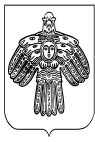 